Załącznik nr 8 do SIWZ / nr 2 do umowyWykaz Odbiorców 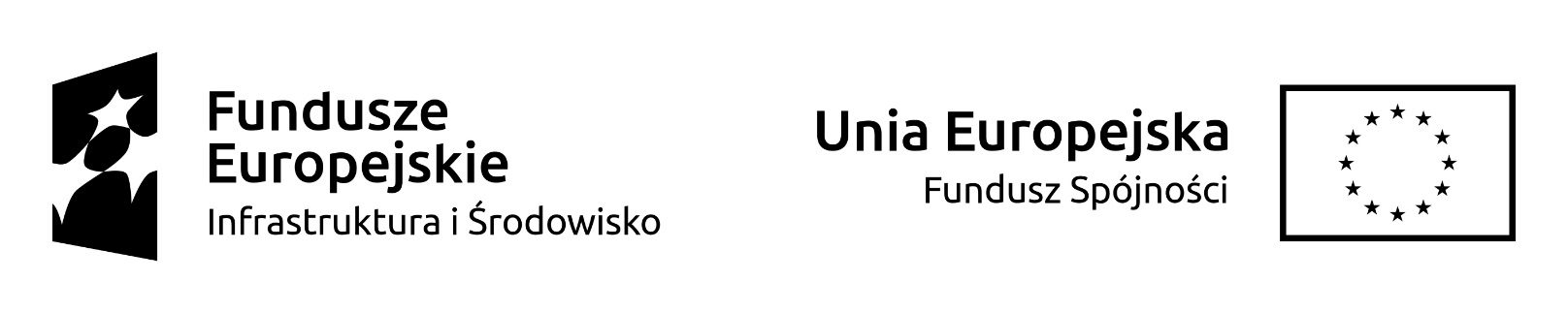 Lp.NAZWA ZADANIAODBIORCAUŻYTKOWNIK1Dostawa 8 szt. średnich samochodów ratowniczo-gaśniczych ze zwiększonym potencjałem ratownictwa kolejowegoKomenda WojewódzkaPaństwowej Straży Pożarnej
we Wrocławiu
ul. Borowska 138, 50-552 WrocławKomenda Miejska Państwowej Straży Pożarnejwe Wrocławiuul. Kręta 28, 50-233 Wrocław2Dostawa 8 szt. średnich samochodów ratowniczo-gaśniczych ze zwiększonym potencjałem ratownictwa kolejowegoKomenda WojewódzkaPaństwowej Straży Pożarnejw Toruniuul. Prosta 32, 87-100 ToruńKomenda Powiatowa Państwowej Straży Pożarnej w Sępólnie Krajeńskimul. Sienkiewicza 54, 89-400 Sępólno Krajeńskie3Dostawa 8 szt. średnich samochodów ratowniczo-gaśniczych ze zwiększonym potencjałem ratownictwa kolejowegoKomenda WojewódzkaPaństwowej Straży Pożarnejw Łodziul. Wólczańska 111/113, 90-521 ŁódźKomenda Powiatowa Państwowej Straży Pożarnejw Zgierzuul. Łąkowa 6/8, 95-100 Zgierz4Dostawa 8 szt. średnich samochodów ratowniczo-gaśniczych ze zwiększonym potencjałem ratownictwa kolejowegoKomenda WojewódzkaPaństwowej Straży Pożarnej w Warszawieul. Domaniewska 40, 02-672 WarszawaKomenda MiejskaPaństwowej Straży Pożarnejw Radomiuul. Traugutta 57, 26-600 Radom5Dostawa 8 szt. średnich samochodów ratowniczo-gaśniczych ze zwiększonym potencjałem ratownictwa kolejowegoKomenda WojewódzkaPaństwowej Straży Pożarnejw Opoluul. Budowlanych 1, 45-005 OpoleKomenda MiejskaPaństwowej Straży Pożarnejw Opoluul. Głogowska 24, 45-315 Opole6Dostawa 8 szt. średnich samochodów ratowniczo-gaśniczych ze zwiększonym potencjałem ratownictwa kolejowegoKomenda Wojewódzka
Państwowej Straży Pożarnej
w Rzeszowieul. Mochnackiego 4, 35-016 RzeszówKomenda PowiatowaPaństwowej Straży Pożarnejw Ropczycachul. Św. Floriana 6, 39-100 Ropczyce7Dostawa 8 szt. średnich samochodów ratowniczo-gaśniczych ze zwiększonym potencjałem ratownictwa kolejowegoKomenda WojewódzkaPaństwowej Straży Pożarnejw Katowicachul. Wita Stwosza 36, 40-042 KatowiceKomenda Powiatowa Państwowej Straży Pożarnej w Cieszynie ul. Chemików 16, 43-400 Cieszyn 8Dostawa 8 szt. średnich samochodów ratowniczo-gaśniczych ze zwiększonym potencjałem ratownictwa kolejowegoKomenda WojewódzkaPaństwowej Straży Pożarnejw Olsztynieul. Niepodległości 16, 10-045 OlsztynKomenda Powiatowa Państwowej Straży Pożarnejw Działdowieul. Skłodowskiej 10, 13-200 Działdowo